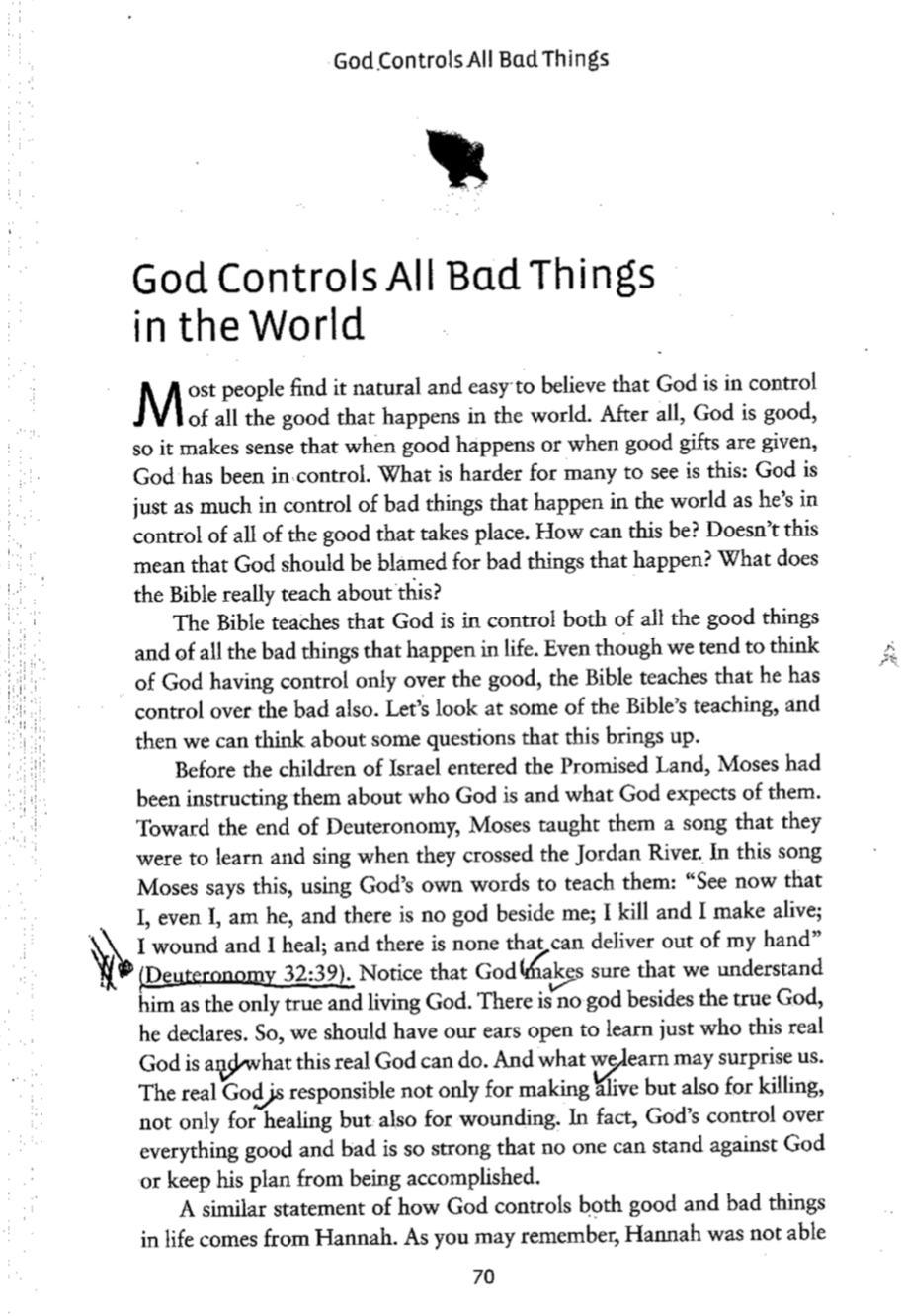 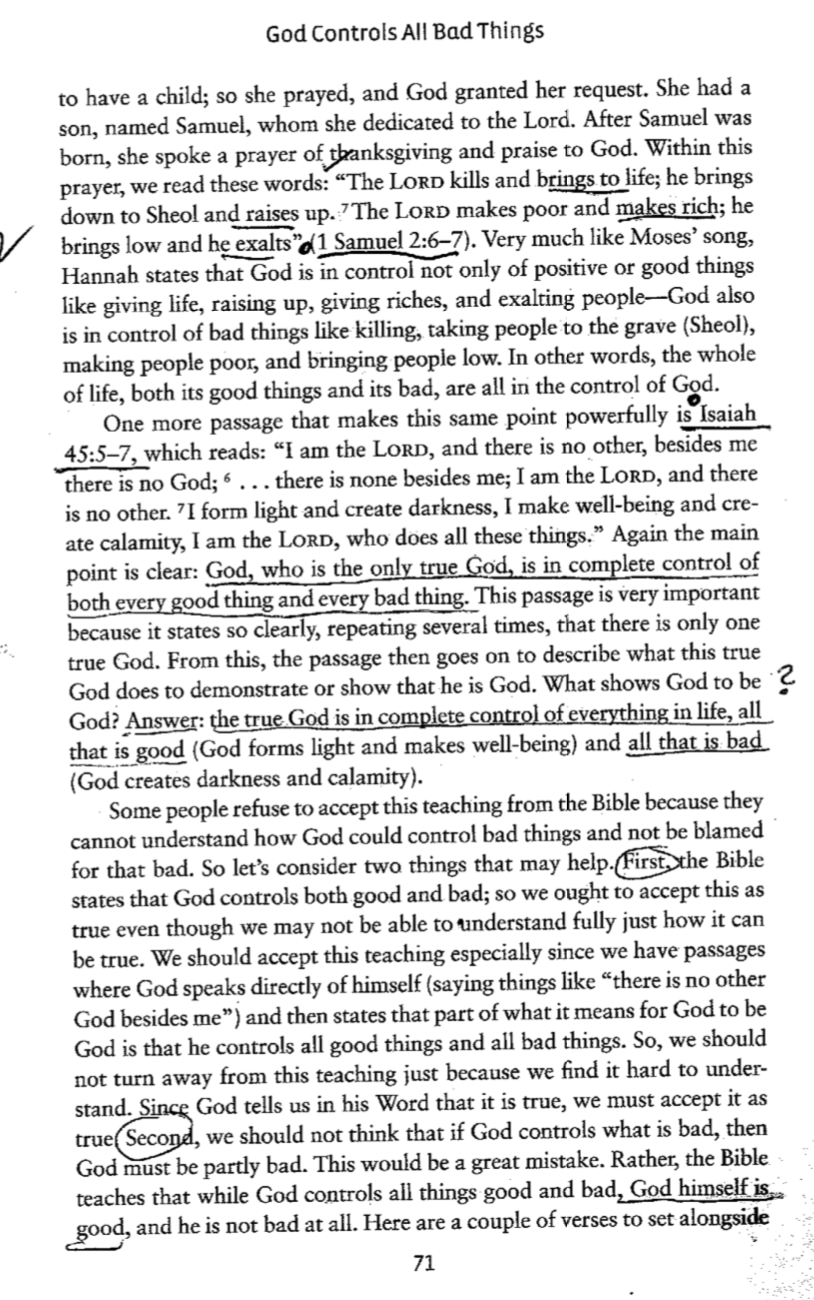 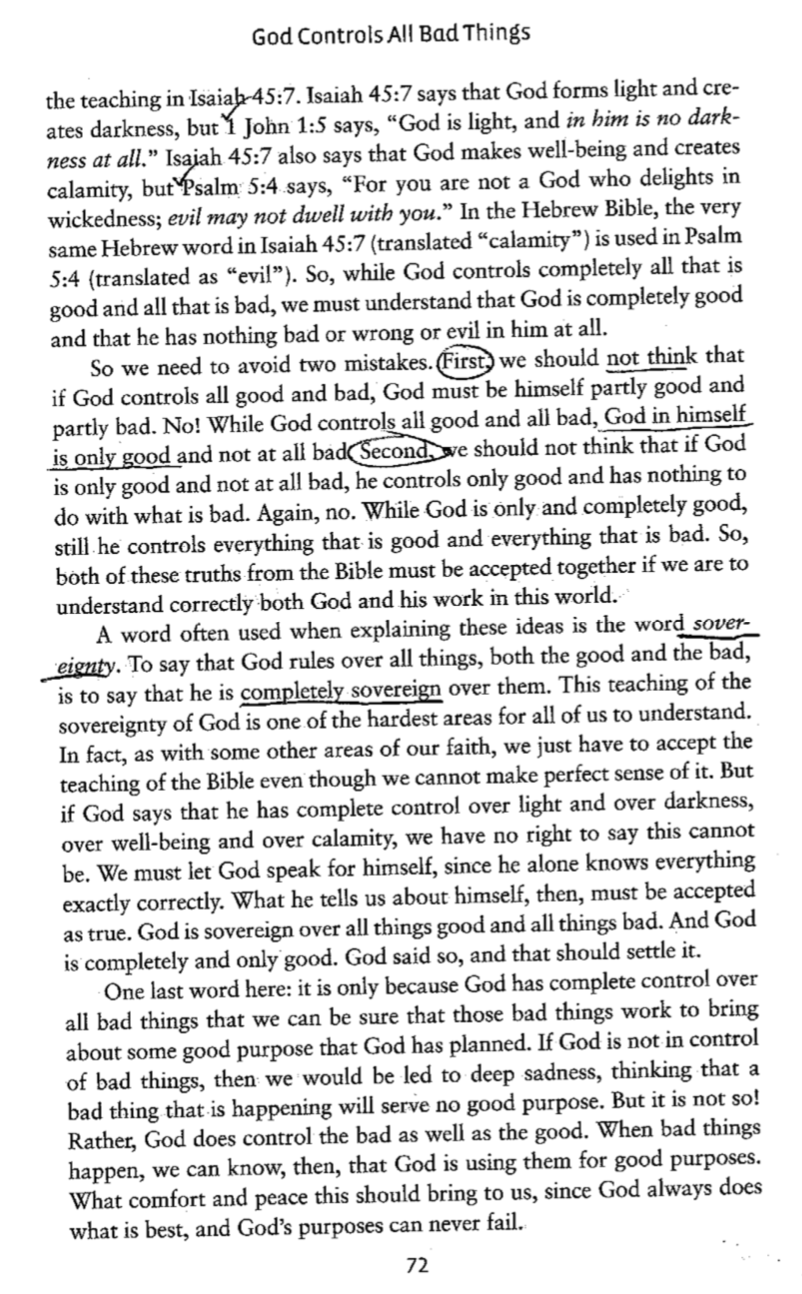 From: 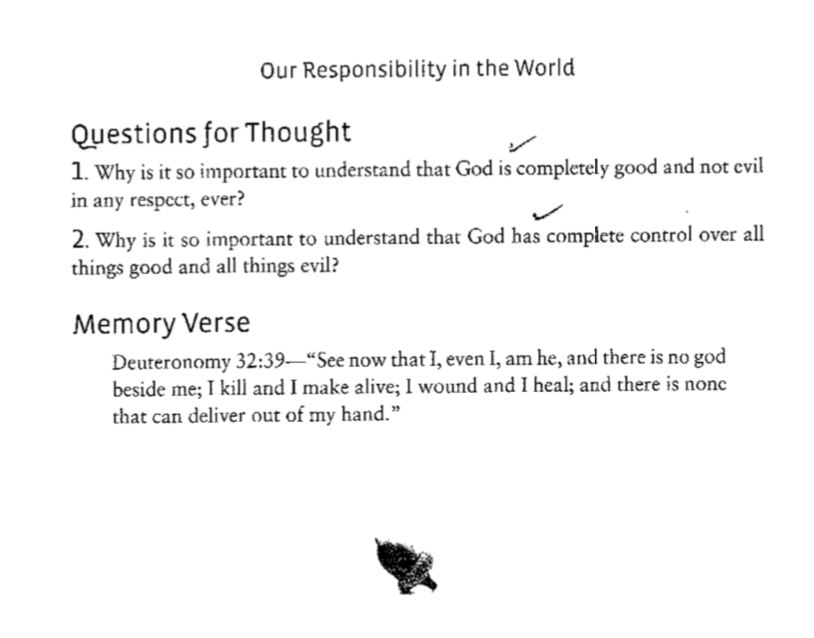 Big Truths for Young Hearts:Teaching and Learning the Greatness of Godby Bruce WareChp 3 :Creator nd Ruler of All